                                                                                                                                                                                                        О Т К Р Ы Т О Е    А К Ц И О Н Е Р Н О Е     О Б Щ Е С Т В О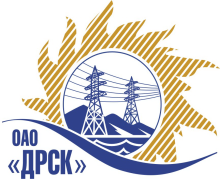 		Протокол выбора победителягород  Благовещенск, ул. Шевченко, 28ПРЕДМЕТ ЗАКУПКИ:Открытый запрос предложений (ЭТП) на право заключения Договора на выполнение работ: «Капитальный ремонт ВЛ-0.4 кВ г. Райчихинск» для нужд филиала ОАО «ДРСК» «Амурские электрические сети». (закупка № 1384 раздела 1.1)Планируемая стоимость закупки: 3 285 000,00    руб. без НДС.ПРИСУТСТВОВАЛИ:	На заседании присутствовали 8 членов Закупочной комиссии 2 уровня. ВОПРОСЫ, ВЫНОСИМЫЕ НА РАССМОТРЕНИЕ ЗАКУПОЧНОЙ КОМИССИИ:  О признании предложений соответствующими условиям закупки. О признании предложений несоответствующими условиям закупки.О ранжировке предложений.О проведении переторжки.5.   Выбор победителя.ВОПРОС 1 «О признании предложений соответствующими условиям закупки»ОТМЕТИЛИ:Предложения ОАО "Дальтехэнерго" (690091, Россия, Приморский край, г. Владивосток, ул. Уборевича, 10, стр.9), ООО "АСЭСС" (Амурская область, г. Благовещенск)ул. 50 лет Октября 228) признаются удовлетворяющим по существу условиям закупки. Предлагается принять данные предложения к дальнейшему рассмотрению.ВОПРОС 2 «О признании предложений  несоответствующими условиям закупки»ОТМЕТИЛИ:          Предложение ООО "Амуравтостройцентр" (675000, Амурская область, г.Благовещенск, ул. Островского 38 оф.202) (на сумму 2 620 000,00 рублей без учета НДС) предлагается отклонить от дальнейшего рассмотрения, т.к. участник не имеет опыта выполнения работ по ремонту ВЛ 0,4-35 кВ, недостаточно оснащен технически и находится в нестабильном финансовом положении.ВОПРОС 3 «О ранжировке предложений»ОТМЕТИЛИ:В соответствии с требованиями и условиями, предусмотренными извещением о закупке и Закупочной документацией, предлагается предварительно ранжировать предложения следующим образом: ВОПРОС 4 «О проведении переторжки»ОТМЕТИЛИ:Поскольку предложение участника, занявшего первое место в ранжировке предложений (2 630 000,00 руб. без НДС) меньше планируемой стоимости закупки (3 285 000,00 руб. без НДС) на 20%, Закупочной комиссией принято решение не проводить процедуру переторжки.ВОПРОС 5 «Выбор победителя»ОТМЕТИЛИ:На основании вышеприведенной ранжировки предложений предлагается признать Победителем Участника, занявшего первое место, а именно: ОАО "Дальтехэнерго" (690091, Россия, Приморский край, г. Владивосток, ул. Уборевича, 10, стр.9), предложение на выполнение работ:  «Капитальный ремонт ВЛ-0.4 кВ г. Райчихинск» для нужд филиала ОАО «ДРСК» «Амурские электрические сети» на следующих условиях: Цена: 2 630 000,00 руб. (Цена без НДС). (3 103 400,00 руб, с учетом НДС). Дата начала работ: С момента заключения договора. Дата окончания работ: ноябрь 2013г. Условия финансирования: Расчет за выполненные работы производится путем перечисления денежных средств на расчетный счет «Подрядчика» или другими формами расчетов, не запрещенными действующим законодательством РФ, в течение 30 дней, следующих за месяцем, в котором выполнены работы, после подписания справки о стоимости выполненных работ КС-3. Гарантия на выполненные работы: 24 месяца. Гарантия на материалы и оборудование –36 месяцев.РЕШИЛИ:1. Признать предложения ОАО "Дальтехэнерго" (690091, Россия, Приморский край, г. Владивосток, ул. Уборевича, 10, стр.9), ООО "АСЭСС" (Амурская область, г. Благовещенск)ул. 50 лет Октября 228)  соответствующими условиям закупки.2. Предложение ООО "Амуравтостройцентр" (675000, Амурская область, г.Благовещенск, ул. Островского 38 оф.202) отклонить от дальнейшего рассмотрения.3. Утвердить ранжировку предложений:1 место: ОАО "Дальтехэнерго" г. Владивосток;2 место: ООО "АСЭСС" г. Благовещенск.4. Не проводить процедуру переторжки.  5. Признать Победителем ОАО "Дальтехэнерго" (690091, Россия, Приморский край, г. Владивосток, ул. Уборевича, 10, стр.9), предложение на выполнение работ:  «Капитальный ремонт ВЛ-0.4 кВ г. Райчихинск» для нужд филиала ОАО «ДРСК» «Амурские электрические сети» на следующих условиях: Цена: 2 630 000,00 руб. (Цена без НДС). (3 103 400,00 руб, с учетом НДС). Дата начала работ: С момента заключения договора. Дата окончания работ: ноябрь 2013г. Условия финансирования: Расчет за выполненные работы производится путем перечисления денежных средств на расчетный счет «Подрядчика» или другими формами расчетов, не запрещенными действующим законодательством РФ, в течение 30 дней, следующих за месяцем, в котором выполнены работы, после подписания справки о стоимости выполненных работ КС-3. Гарантия на выполненные работы: 24 месяца. Гарантия на материалы и оборудование –36 месяцев.ДАЛЬНЕВОСТОЧНАЯ РАСПРЕДЕЛИТЕЛЬНАЯ СЕТЕВАЯ КОМПАНИЯУл.Шевченко, 28,   г.Благовещенск,  675000,     РоссияТел: (4162) 397-359; Тел/факс (4162) 397-200, 397-436Телетайп    154147 «МАРС»;         E-mail: doc@drsk.ruОКПО 78900638,    ОГРН  1052800111308,   ИНН/КПП  2801108200/280150001№ 442/УР-ВП                  «     » августа 2013 годаМесто в предварительной ранжировкеНаименование и адрес участникаЦена заявки и иные существенные условия1 местоОАО "Дальтехэнерго" (690091, Россия, Приморский край, г. Владивосток, ул. Уборевича, 10, стр.9)Цена: 2 630 000,00 руб. (Цена без НДС)(3 103 400,00 руб, с учетом НДС)Дата начала работ: С момента заключения договора. Дата окончания работ: ноябрь 2013г.Условия финансирования: Расчет за выполненные работы производится путем перечисления денежных средств на расчетный счет «Подрядчика» или другими формами расчетов, не запрещенными действующим законодательством РФ, в течение 30 дней, следующих за месяцем, в котором выполнены работы, после подписания справки о стоимости выполненных работ КС-3.Гарантия на выполненные работы: 24 месяца. Гарантия на материалы и оборудование –36 месяцев.2 местоООО "АСЭСС" (Амурская область, г. Благовещенск)ул. 50 лет Октября 228)Цена: 3 150 000,00 руб. (Цена без НДС)(3 717 0000,00 руб, с учетом НДС)Дата начала работ: с 01 сентября. Дата окончания работ: по 30 ноября 2013г.Условия финансирования: Расчет за выполненные работы производится путем перечисления денежных средств на расчетный счет «Подрядчика» или другими формами расчетов, не запрещенными действующим законодательством РФ, в течение 30 дней, следующих за месяцем, в котором выполнены работы, после подписания справки о стоимости выполненных работ КС-3.Гарантия на выполненные работы: 24 месяца. Гарантия на материалы и оборудование –36 месяцев.Ответственный секретарь Закупочной комиссии: Моторина О.А. «___»______2013 г._______________________________Технический секретарь Закупочной комиссии: Курганов К.В.  «___»______2013 г._______________________________